		FORMACIÓN  ad’ip 2014-2015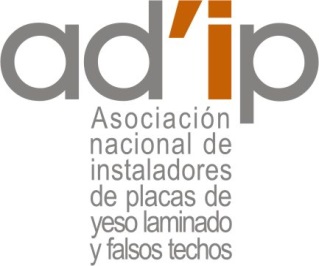 Ad’IP  (Asociación Nacional de instaladores de placas  de yeso laminado  y falsos techos), invita a todos los  instaladores del sector a los próximos cursos formativos 2014-2015 que se realizarán en la nuestra sede social  de  de Molina, 36 en  Cornellà - BarcelonaAd’IP apuesta por la formación de todos los instaladores del sector, asociados y no asociados para preparar y  potenciar la formación, de vital importancia para   la ejecución de un trabajo de calidad.Cursos para este último  trimestre del 2014. Próximamente os informaremos de los cursos a realizar en el primer y segundo  trimestre 2015. -   DIA 27 DE OCTUBRE .- En la sede d’Ad’IP en  Cornellà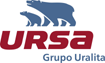 Cambios en el documento básico de ahorro energético del CTE. Novedades del documento, criterios de aplicación. Espesores de aislamiento en las diferentes zonas. Obra nueva, Rehabilitación y soluciones con  PYL y lana mineral.   DIA 19 DE NOVIEMBRE.-  En les oficinas de PLACO en Montcada i Reixac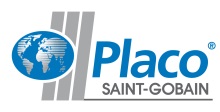 Eficiencia  energética, Daps, Rehabilitación con  criterios  acústicos y de salud. Productos de innovación,  productos PLACO i WEBER.  DIA  4 DE DESEMBRE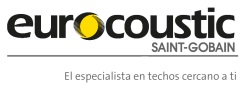 			-	Presentación bandejas  Gab on: Gabelex: Argumentario tècnico y  					practica con producto real.			-	Sistemas euroacustic.  INVERSIÓN PERSONAL DE FUTURO.ESPEREMOS VUESTRA   ASISTENCIA Para mas información pueden llamar  al tel 93 492 39 51 o a través de  la nuestra web: www:adip-as.com